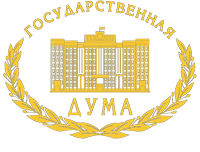 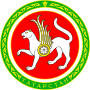 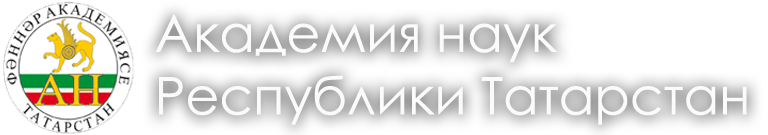 Экономическое общество Республики Татарстан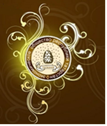 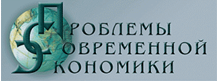 Казанский международный конгресс евразийской интеграции – 202010-11июня 2020 г.г. Казань, Республика Татарстан, РоссияИНФОРМАЦИОННОЕ ПИСЬМОУважаемые коллеги!Приглашаем Вас принять участие в работе Казанского международного конгресса евразийской интеграции – 2020. Конгресс состоится 10-11июня 2020г.Конгресс проводится под патронажем Комитета Государственной Думы Российской Федерации по делам СНГ, евразийской интеграции и связям с соотечественниками, Президента и Государственного Совета Республики Татарстан. Проведение Конгресса включено в План участия делегаций Государственной Думы в международных, всероссийских и межрегиональных общественно-политических и экономических форумах в 2020 году и в Программу празднования 100-летия образования Татарской АССР.Ответственными организаторами Конгресса являются: Комитет Государственной Думы РФ по делам СНГ, евразийской интеграции и связям с соотечественниками, Государственный Совет Республики Татарстан, Академия наук Республики Татарстан, Экономическое общество Республики Татарстан, Евразийский международный научно-аналитический журнал «Проблемы современной экономики».В организации и проведении Конгресса принимают участие: Казанский (Приволжский) федеральный университет, Санкт-Петербургский государственный экономический университет, Вольное экономическое общество России (ВЭО), Институт ЕАЭС, Ассоциация внешнеполитических исследований им. А.А. Громыко, Академия гуманитарных наук России, Институт культуры мира (ЮНЕСКО), Международная гуманитарная академия «Европа-Азия», Петровская академия наук и искусств, Татарский центр академический науки (г. Москва).Цель Казанского международного конгресса евразийской интеграции 2020 – формирование профильных научных и образовательных платформ, объединяющих усилия власти, науки, реального сектора экономики и общественных организаций в масштабном продвижении процессов евразийской интеграции, разработка рекомендаций по оптимизации интеграционных процессов, институционализации общего социально-гуманитарного и культурного пространства в Евразии.Основная проблематика Конгресса предполагает рассмотрение следующих тематических блоков.Методологические основы и концептуально-ориентированные сценарии евразийской интеграции:обеспечение теоретических основ евразийской интеграции в формате разработки парадигмы евразийской политической экономии как методологии взаимовыгодного долгосрочного сотрудничества и взаимодействия государств, ориентированных на глобальный кооперационный синергетический эффект; состояние и перспективы развития экономических и гуманитарных отношений России, Китая, Индии и других стран в формате создания Большой Евразии;эколого-экономические проблемы и механизмы перехода к «зеленой» экономике в странах и регионах ЕАЭС и Большой Евразии.Парламентское обеспечение процессов евразийской интеграции: межпарламентское сотрудничество и правовое обеспечение углубления интеграционных процессов в ЕАЭС и СНГ;законодательные и организационно-правовые основы обеспечения системы безопасности экономической интеграции в ЕАЭС;правовые механизмы преодоления барьеров для свободного передвижения товаров, услуг, капиталов и рабочей силы на экономическом пространстве ЕАЭС.Инновационные и территориально-отраслевые направления евразийской интеграции:инновационное развитие и промышленная кооперация государств и регионов ЕАЭС при переходе к шестому технологическому укладу;проблемы развития евразийского продовольственного рынка и механизмы обеспечения продовольственной безопасности в ЕАЭС; возможности и перспективы развития индустрии туризма и гостеприимства в условиях расширения евразийской интеграции;потенциал и факторы ускоренного развития цифровых технологий на евразийском пространстве;формы и условия организации внешнеэкономической деятельности малого и среднего бизнеса в регионах и государствах ЕАЭС;роль и значение участия Республики Татарстан и других регионов РФ в структурных процессах евразийской интеграции.Инвестиционное, финансовое и инфраструктурное обеспечение интеграции:потенциал современной глобальной евразийской транспортно-логистической инфраструктуры и необходимые направления ее перспективной трансформации;маркетинг взаимодействия и риск-менеджмент в процессах евразийской интеграции;система и механизмы формирования устойчивого общего финансового рынка в государствах ЕАЭС;направления и механизмы сопряжения в развитии ЕАЭС и Экономического пояса Шелкового пути в системе реализации межгосударственных интеграционных стратегий на евразийском пространстве;создание единой медийной поддержки процессов евразийской интеграции.Социокультурное, научное и кадровое обеспечение интеграции:социогуманитарная составляющая евразийских интеграционных процессов: условия и инструменты реализации;возможности и факторы обеспечения нового качества воспроизводства человеческого капитала в странах и регионах ЕАЭС на кооперационной основе;формирование условий активного включения молодежи в процессы евразийской интеграции;предпосылки и последствия формирования национальной и общеевразийской двойной идентичности;направления, формы и потенциал научной кооперации на евразийском пространстве;создание и системное обеспечение единого образовательного пространства в Евразийском экономическом союзе;миграционные процессы как фактор евразийской интеграции и формирования рынков труда стран Евразии.Для участия в работе конгресса необходимо представить заявку и тезисы доклада в объеме одной страницы машинописного текста с важнейшими положениями заявленной темы. По результатам приема заявок и тезисов докладов будут сформированы окончательные варианты секций, панельных сессий и круглых столов Конгресса.Прием заявок на участие в конгрессе и тезисов докладов участников в соответствии с утвержденной формой (см. Приложения 1,2) осуществляется до 24 апреля 2020г. по адресу: 420012, г. Казань, ул. Бутлерова, д. 7, каб.11.Электронный адрес: shageeva11@gmail.com, veokazan@gmail.comТелефон для справок: (843) 236-76-91, 89872905570.По итогам работы Конгресса тексты докладов будут опубликованы в сборнике материалов Конгресса (включенного в РИНЦ). Доклады в виде статей, по рекомендации Оргкомитета, будут опубликованы в Евразийском международном научно-аналитическом журнале «Проблемы современной экономики» и журнале «Вестник экономики, права и социологии» (включены в Перечень ВАК РФ).Рабочие языки конгресса – русский и английский.ПРИЛОЖЕНИЕ  1ЗАЯВКА НА УЧАСТИЕКазанский международный конгрессевразийской интеграции – 2020КАЗАНЬ, 10-11 июня 2020 годаСрок представления до 24 апреля 2020 годапо электронному адресу: shageeva11@gmail.com, veokazan@gmail.comтел. +7(843) 236-76-91; +7(987)290-55-70ПРИЛОЖЕНИЕ 2ТРЕБОВАНИЯ К ОФОРМЛЕНИЮ ДОКЛАДОВ УЧАСТНИКОВ КОНГРЕССАТекст доклада должен быть представлен к участию в Конгрессе-2020 в срок до 15 мая 2020 г. в электронном виде по адресу: shageeva11@gmail.com, veokazan@gmail.comВ дальнейшем в случае необходимости участники получат возможность доработать доклады с учётом выступлений и обсуждений на Конгрессе-2020 и представить их в виде статей для публикации до 01 июля 2020 г.1. К изданию принимаются только ранее неопубликованные авторские материалы – научные (практические) статьи, обзоры (обзорные статьи) соответствующие тематике Конгресса.2. Оформление статьи Структура научной статьи:Указывается индекс УДК.Название статьи (должно быть адекватным содержанию и по возможности кратким).Сведения об авторах:а) фамилия, имя, отчество автора, авторов (полностью);б) ученая степень, ученое звание, должность или профессия, место работы, контактная информация.Аннотация статьи (должна кратко излагать содержание статьи; название статьи не должно повторяться в аннотации). Рекомендуемый средний объем аннотации не более 500 печатных знаков или 4-10 строк.Ключевые слова (приводятся шесть – семь ключевых слов).Название статьи, инициалы и фамилия автора, аннотация и ключевые слова на английском языке.Объем текста статьи - 3-10 страниц.Библиографический список.Библиографическая часть научной статьи должна быть представлена ссылками на литературные источники и их списком в конце материала (раздел «Литература»). При этом автор отвечает за достоверность сведений, точность цитирования и ссылок на официальные документы и другие источники. 
3. Требования к авторскому оригиналу. 
Авторские оригиналы подготавливаются в среде Microsoft Word (файлы типа doc/docx). Объем авторского текста статьи - 3-10 страниц формата А4, напечатанных через 1,5 интервала, поля: слева – 25 мм, справа, снизу, сверху – 20 мм, абзацный отступ – 0,8 см (3 знака). Текст статьи набирается шрифтом Times New Roman, размер шрифта – 14. Выравнивание основного текста осуществляется по ширине. Переносы в словах не допускаются.Формулы и буквенные обозначения по тексту. Формулы набираются в редакторе формул Microsoft Equation. Латинские буквы набираются курсивом, буквы греческого алфавита и кириллицы – прямым шрифтом, обозначения матриц, векторов – прямым полужирным шрифтом.Формулы располагаются по центру страницы. Номер формулы ставится у правого края. Нумеруются лишь те формулы, на которые имеются ссылки.При выборе единиц физических величин рекомендуется придерживаться международной системы единиц СИ.В тексте обязательно должна быть ссылка на рисунки и таблицы. Таблицу располагать в тексте. Обязательно указать номер таблицы и ее название. Текст в таблицах набирается шрифтом размером 13 пт, заголовок выделяется полужирным шрифтом. Рисунки можно вставлять в текст, используя только редакторы, надежно совместимые с редактором Word. При этом встроенные в текст иллюстрации должны быть представлены в виде отдельных файлов (.bmp, .jpeg, .tiff) с указанием номера рисунка и названия статьи.Список литературы оформляется в соответствии с требованиями ГОСТ 7.0.5–2008 «Система стандартов по информации, библиотечному и издательскому делу. Библиографическая ссылка. Общие требования и правила составления» и приводится в конце статьи в порядке цитирования. Внутритекстовые ссылки на включенные в список литературы работы приводятся в квадратных скобках с указанием номера источника в списке и номера страницы источника цитаты.Например [1], [1, c. 5].Поступающие статьи проходят рецензирование, затем рассматриваются Редакционным советом. 
Редакция оставляет за собой право не рассматривать статьи, оформленные не по вышеприведенным правилам. ФИОМесто работыДолжностьУченая степень, ученое званиеЛичный адрес с указанием почтового индексаТелефоны, e-mail Название доклада (с презентацией)Форма участия (очно, заочно)Участие в работе секций и круглых столов Конгресса (из вышеперечисленных), наиболее соответствующее Вашим научным интересам и теме докладаЗаявка на бронирование гостиницы (для иногородних), заезд и сроки пребыванияПотребность в переводчике (с какого языка)Согласие автора на обработку и использование персональных данных из данной заявки Да, даю согласие